Echo Lake Elementary School PTADRAFT September General Membership Meeting Minutes 9/22/16   6:30 pmELES Cafeteria 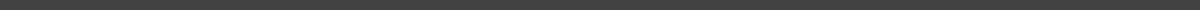 Call to Order: 6:30 p.m.Pledge of AllegianceWelcome & President’s Report - Sue Miyashita✓ Approval of May General Membership Meeting MinutesEfforts to Go Green this year include:New and improved website: www.elespta.comFacebook pageWeekly email newsletterMySchoolAnywhere demowww.myschoolanywhere.comEncourage parents to enter family info in directoryMembership100% membership rate for last 3 yearsGoal to be at 100% by Oct. 31PTA Survey announcementTreasurer’s Report & Proposed 2016 - 2017 Budget - Robin VickersSee attached reports:092116 General Meeting.pdfProposed Budget 2016-2017.pdf ✓ Approval of 2016-17 Budget2015 - 2016 Audit Report - Kate KirkpatrickSee attached report:2015-16 Audit Report.pdf✓ Approval of 2015-16 Audit ReportExecutive Board ReportsVP of Volunteers - Michele SherrodHighlight volunteer opportunitiesCall for room parentsVolunteer trainingVP of Fundraising - Kris PeriniDolphin FundSpirit Nights - Papa John’s in OctoberPumpkin Palooza - food trucksOriginal Artworks - moved to SpringSpiritwearYearbooksVP of Public Relations - Sara GuloshWebsite demo: www.elespta.comReflections contest promoDestination Imagination - Robin VickersTeam managers neededPrincipal’s ReportWelcome back and thank you to parents and PTASafety audit conducted last year; received outstanding ratingELES Awards - including 2016 Board of Education’s Excellence AwardWalkathon allowed school to purchase five more Promethean boards, Dolphin mascot and soccer goalsComments from last year’s school surveyIntroduction of faculty and administrationNapkin Notes videoAdjournment: 7:12 p.m.--------------------------------------------------------------------Minutes Draft until edited and approved at above listed meetingCreated by: Ann Marie Griffith 				10/1/16